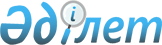 О внесении изменения в решение Саранского городского маслихата от 22 мая 2014 года № 337 "О возмещении затрат на обучение на дому детей с ограниченными возможностями из числа инвалидов по индивидуальному учебному плану"
					
			Утративший силу
			
			
		
					Решение Саранского городского маслихата Карагандинской области от 29 ноября 2019 года № 461. Зарегистрировано Департаментом юстиции Карагандинской области 4 декабря 2019 года № 5554. Утратило силу решением Саранского городского маслихата Карагандинской области от 27 июня 2023 года № 39
      Сноска. Утратило cилу решением Саранского городского маслихата Карагандинской области от 27.06.2023 № 39 (вводится в действие по истечении десяти календарных дней после его первого официального опубликования).
      В соответствии с Законом Республики Казахстан от 23 января 2001 года "О местном государственном управлении и самоуправлении в Республике Казахстан", постановлением Правительства Республики Казахстан от 30 сентября 2019 года № 726 "О внесении изменений и дополнений в постановление Правительства Республики Казахстан от 18 сентября 2013 года № 983 "Об утверждении реестра государственных услуг" Саранский городской маслихат РЕШИЛ:
      1. Внести в решение Саранского городского маслихата от 22 мая 2014 года № 337 "О возмещении затрат на обучение на дому детей с ограниченными возможностями из числа инвалидов по индивидуальному учебному плану" (зарегистрировано в Реестре государственной регистрации нормативных правовых актов за № 2655, опубликовано в информационно-правовой системе "Әділет" 11 июня 2014 года, опубликовано в газете "Саран газеті" 13 июня 2014 года № 24) следующее изменение:
      в Порядке возмещения затрат на обучение на дому детей с ограниченными возможностями из числа инвалидов по индивидуальному учебному плану, утвержденным указанным решением, подпункт 2) пункта 1 исключить.
      2. Контроль за исполнением настоящего решения возложить на заместителя акима города Сарани и постоянную комиссию Саранского городского маслихата по вопросам законности, охране прав граждан и развитию социальной сферы.
      3. Настоящее решение вводится в действие по истечении десяти календарных дней после его первого официального опубликования.
					© 2012. РГП на ПХВ «Институт законодательства и правовой информации Республики Казахстан» Министерства юстиции Республики Казахстан
				
      Председатель сессии

Ю. Лютов

      Секретарь маслихата

О. Баймаганбетов
